	IZJAVA O PRIVATNOSTI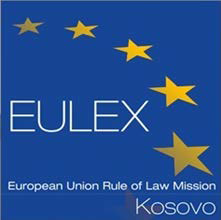 	za potrebe	obrađivanja podataka o ličnosti u vezi sa uslugama radio komunikacije od strane misije evropske unije za vladavinu prava uvodEvropska unija i Misija CSDP za vladavinu prava na Kosovu (u daljem tekstu “EULEX Kosovo”) pridaje veliki značaj zaštiti vaše privatnosti, uključujući vaše podatke o ličnosti. Prilikom obrade vaših podataka o ličnosti odražavamo odredbe Povelje Evropske unije o osnovnim pravima, a posebno njen član 8. Ova izjava o privatnosti opisuje kako EULEX Kosovo obrađuje vaše podatke o ličnosti za svrhu za koju su prikupljeni i koja su vaša prava kao lica na koje se podaci odnose. Vaši podaci o ličnosti obrađuju se u skladu sa principima i odredbama sadržanim u odgovarajućem zakonodavstvu o zaštiti podataka o ličnosti, uključujući Uredbu (EU) 2018/1725 Evropskog parlamenta i Saveta od 23. oktobra 2018. godine o zaštiti fizičkih lica u pogledu obrade podataka o ličnosti od strane institucija, tela, ureda i agencija Unije i o slobodnom kretanju takvih podataka, i ukidanju uredbe (EK) br. 45/2001 i odluke br.1247/2002/EK od 11. decembra 2018. godine, usklađenu sa opštom odredbama o zaštiti podataka (EU) 2016/679 i u skladu sa Uputstvom CivOpsCdr 12-2018 i Standardnim operativnim postupkom (SOP) Misije EULEX Kosovo o zaštiti podataka o ličnost.Misija ima za cilj sprovođenje zaštite podataka u potpunosti u skladu sa standardima utvrđenim novim pravnim okvirom, korišćenjem fleksibilnih alata prilagođenih privatnosti i primenom odgovarajućih zaštitnih mera. Svi podaci lične prirode – naime, podaci kojima se možete direktno ili indirektno identifikovati – biće pravedno i na zakonit način korišćeni uz dužnu pažnju.SVRHA OBRADE Svrha obrade podataka je da se obezbedi sigurnost osoblja i komunikacije Misije EULEX Kosovo u vanrednim situacijama.Podaci koji se obrađuju Podaci, uključujući podatke o ličnosti, koji se mogu obrađivati u tu svrhu su sledeći: ID pozivnog znaka radio veze ID u Misiji Broj registarskih tablica vozila Misije RUKOVALAC OBRADOM PODATAKARukovalac koji određuje svrhu i način postupka obrade je Misija ZBOP EULEX Kosovo. Odsek Misije EULEX Kosovo odgovoran za upravljanje obradom podataka o ličnosti je Jedinica za komunikacije I informacione sisteme (KIS) pod nadzorom šefa Misije ili zamenika koji postupa u njegovo/njeno ime.PRIMAOCI PODATAKAPrimaoci vaših podataka mogu bitiŠef Misije ili zamenik koji postupa u njegovo/njeno ime.Ovlašćeno i zaduženo osoblje Jedinice KIS sa obimom pristupa ograničenim na osnovu principa najmanje privilegija i potrebe da se zna.Šef tehničke službe po principu najmanje privilegije i potrebe da se znaSlužbenici obezbeđenja koji rade u Operativnoj sali za bezbednost glavnog štaba  U hitnim slučajevima, tim za upravljanje krizama Misije EULEX Kosovo Date informacije neće biti saopštene trećim stranama, osim ako je to potrebno za gore navedene svrhe.Pružanje, PRISTUP I ISPRAVKA PODATAKAImate pravo na pristup svojim podacima o ličnosti i pravo da ispravite sve netačne ili nepotpune podatke o ličnosti, kao i da zatražite uklanjanje vaših podataka o ličnosti, ukoliko su prikupljeni nezakonito, koje će biti sprovedeno u roku od mesec dana nakon vašeg zahteva ako se oceni opravdanim. Ukoliko imate bilo kakvih pitanja u vezi sa obradom vaših podataka o ličnosti, možete ih uputiti na namensko elektronsko sanduče: info@eulex-kosovo.eu  pravni osnov za obradu Pravni osnov pored gore navedenih zakona o zaštiti podataka:Zajednička akcija Saveta 2008/124/CFSP, od 04. februara 2008. godine zajedno sa naknadnom Zajedničkom akcijom Saveta i Odlukama o izmeni i produženju Zajedničke akcije 2008/124/CFSP, od kojih je poslednja Odluka Saveta (CFSP) 2021/904Revidirani Operativni plan (EEAS(2021/540 od 18/05/2021)Uputstvo Komandanta civilnih operacija 12/2018 o SOP o zaštiti podataka o ličnostiSOP Misije EULEX Kosovo o zaštiti podataka o ličnosti (2019-EULEX -0002-01)SOP Misije EULEX Kosovo o Jedinici za komunikaciju i sisteme (KIS) (2021/EULEX/0003‐01)Podaci o ličnosti se obrađuju za svrhe sprovođenja mandata Misije. Vremensko ograničenje za čuvanje podatakaČuvanje podataka: Trenutni radio komunikacioni sistem nema tehničke mogućnosti za čuvanje bilo kakvih podataka koji se odnose na radio komunikaciju.Snimci tokom vanrednog stanja mogu se čuvati određeno vreme u slučaju istrage ili analize događaja. U slučaju bezbednosnog incidenta ili krivične istrage dotični podaci podležu specifičnom zakonodavstvu (Kosova ili države članice EU).ID pozivnog znaka se čuva u bazi podataka telefonskog imenika samo tokom perioda zaposlenja člana Misije.Bezbednost podataka: Preduzete su odgovarajuće organizacione i tehničke mere bezbednosti:Elektronski format: podaci se čuvaju na serverima koji ispunjuju zahteve odgovarajućih bezbednosnih pravila. Podatke o ličnosti obrađuju zaduženi članovi osoblja. Datoteke su zaštićene ovlašćenim pristupom. Preduzete su mere kako bi se sprečio pristup neovlašćenim subjektima. Opšti pristup svim prikupljenim podacima o ličnosti i svim povezanim informacijama omogućuje se samo primaocima koji imaju korisnički ID/lozinku.da bi se sprečilo da bilo koje neovlašćeno lice dobije pristup računarskim sistemima; svako neovlašćeno čitanje, kopiranje, izmena ili uklanjanje medijuma za skladištenje; svaki neovlašćeni memorijski unos; svako neovlašćeno otkrivanje, izmena ili brisanje skladištenih podataka o ličnosti; korišćenje sistema za obradu podataka pomoću sredstava za prenos podataka od strane neovlašćenih lica;da bi se obezbedilo da ovlašćeni korisnici sistema za obradu podataka ne mogu pristupiti nikakvim podacima osim onih na koje se njihovo pravo pristupa odnosi; mogućnost provere evidencije; i da se podaci o ličnosti koji se obrađuju u ime trećih strana mogu obrađivati samo po nalogu rukovaoca; osim toga, tokom komunikacije ili transporta podataka o ličnosti, podaci se ne smeju čitati, kopirati ili brisati bez odobrenja;da bi se evidentiralo koji podaci o ličnosti su saopšteni, u koje vreme i kome.savetnik misije za zaštitu podataka: savetnik misije za zaštitu podatakaUkoliko imate pitanja u vezi sa zaštitom vaših podataka o ličnosti, možete se obratiti i savetniku Misije za zaštitu podataka (SMZP) - pravnom savetniku - na namensko elektronsko sanduče Misije: MDPA@eulex-kosovo.euprigovorImate pravo da u svakom trenutku podnesete prigovor šefu Misije u okviru Misije EULEX Kosovo, a istovremenu i SZMP (pravnom savetniku).